A-3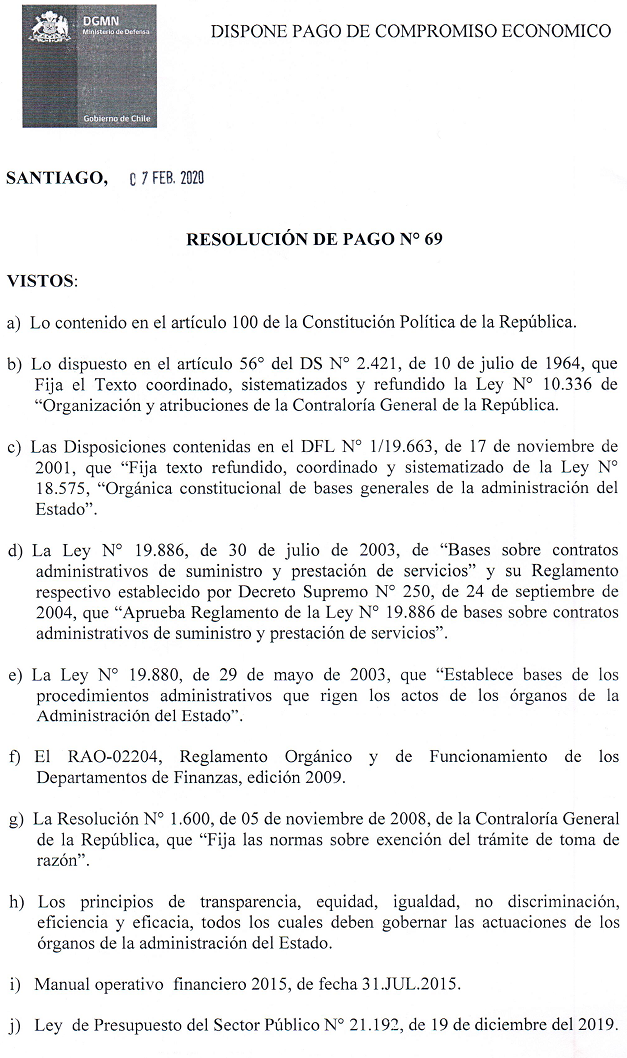 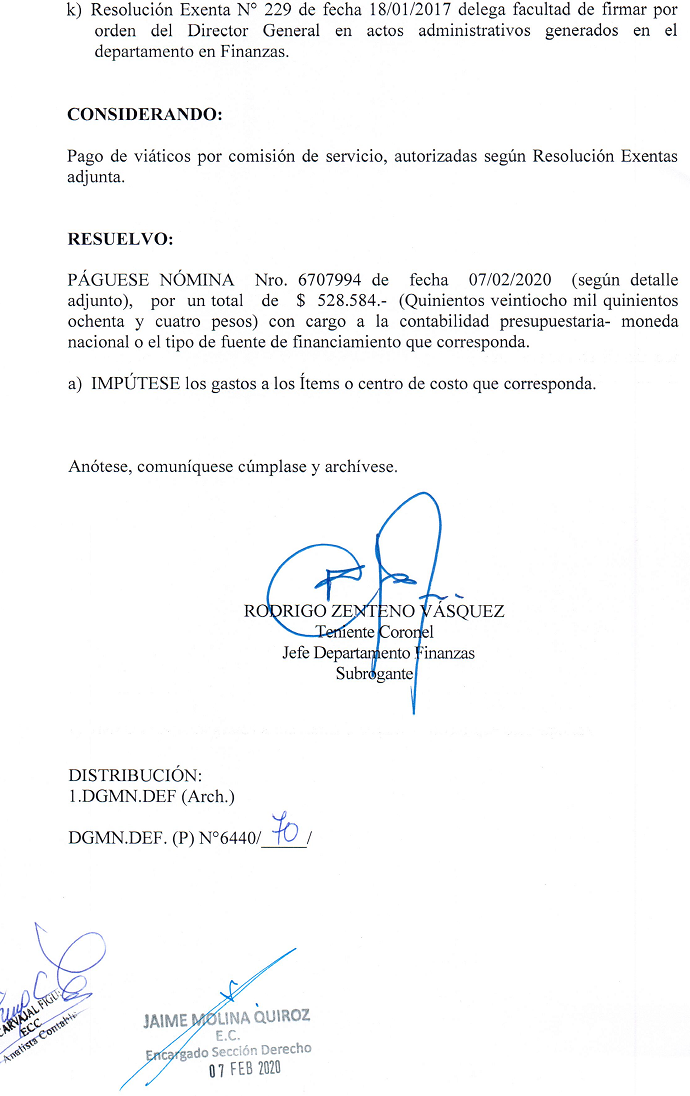 